.Intro : 16 countSIDE RIGHT, ROCK BACK, RECOVER, SWAY L- R, TOUCH, SIDE LEFT, ROCK BACK, RECOVER,  SWAY R - LSTEP SIDE, ROCK BEHIND, STEP SIDE, CROSS OVER, RECOVER, STEP SIDESTEP FORWARD, 1/ 2 TURN RIGHT, STEP FORWARD, FULL TURN LEFT, ¼ TURN RIGHT, STEP SIDE, CROSS OVER, STEP SIDE, STEP BACK WITH SWEEPSTEP BACK, SWEEP, SHUFFLE FORWARD, STEP SIDE, COASTER STEPEnding on Wall 6 after 8 count facing 12.00TAG (4& Count)NC2 STEP**TAG (4& Count) after wall 2,6 facing 12 .00 and after wall 5 facing 6.00**Have Fun & Happy DancingContact email : daisyrdewi@gmail.comLao Le Xiong Di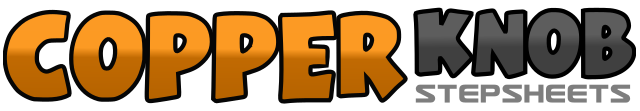 .......Count:32Wall:2Level:Easy Intermediate.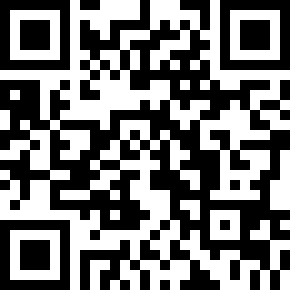 Choreographer:Daisy Rosana Dewi (INA) & Min Coe (INA) - July 2020Daisy Rosana Dewi (INA) & Min Coe (INA) - July 2020Daisy Rosana Dewi (INA) & Min Coe (INA) - July 2020Daisy Rosana Dewi (INA) & Min Coe (INA) - July 2020Daisy Rosana Dewi (INA) & Min Coe (INA) - July 2020.Music:Lao Le Xiong Di by Jiang FengLao Le Xiong Di by Jiang FengLao Le Xiong Di by Jiang FengLao Le Xiong Di by Jiang FengLao Le Xiong Di by Jiang Feng........1 – 2&Side R to right side (1), Rock L back (2), Recover on R (&)3 – 4&Step L to left side with sway left (3), Sway Right (4), Touch L next to R (5)5 – 6&Step L to left side (5), Rock R back (6), Recover on L (&)7 – 8Step R to right side with sway right (7), Sway left (8)1 – 2&Step R to right side (1), Rock L back (2), Recover on R (3)3 – 4&Cross L over R (3), Recover on R (4), ¼ turn left stepping L fwd (&) facing 9.005 – 6&Step R to right side (5), Step L behind R (6), Step R to right side (&)7 – 8&Cross L over R (7),  Recover on R (8), Step L to left side (&)1 – 2&Step R fwd (1), Step L fwd (2), ½ turn right stepping R fwd (&) facing 3.003 – 4&Step L fwd (3), Step R fwd make ½ turn left stepping R back (4) facing 9.00, Make ½ turn left stepping L fwd (&)5 – 6&Step R fwd (5), Step L fwd (6), Make ¼ turn right stepping R to right side (6) facing 6.00 (&)7 – &8Cross L over R (7), Step R to right side (&), Step L back with sweep from front to back (8)1 – 2Step R back with sweep L from front to back (1), Step L back (2)3 -&4Step R fwd (3), Step L next to R (&), Step R fwd (4)5 – 6Step L to left side with sway left (5), Sway right (6)7 - &8Step L back (7), Step R close together L (&), Step L fwd (8)1 – 2&Step R to right side (1), Rock L back (2), Recover on R (3)3 – 4&Step L to left side (3), Rock R back (4), Recover on L (&)